УТВЕРЖДАЮПриказ директора колледжа от 25.05.2021 г. № 119/1РАБОЧАЯ ПРОГРАММа УЧЕБНОЙ ДИСЦИПЛИНЫОГСЭ.03 Историяпрограмма подготовки специалистов среднего звенасреднего профессионального образования по специальности 44.02.01 Дошкольное образование2021 г. СОДЕРЖАНИЕ1 ПАСПОРТ ПРОГРАММЫ УЧЕБНОЙ ДИСЦИПЛИНЫ«ОГСЭ.03. ИСТОРИЯ»Область применения программыПрограмма учебной дисциплины является частью программы подготовки специалистов среднего звена в соответствии с ФГОС по специальности среднего профессионального образования 44.02.01 Дошкольное образование.Место учебной дисциплины в структуре программы подготовки специалистов среднего звенаУчебная дисциплина «ОГСЭ.03. История» изучается как дисциплина профессиональной подготовки общего гуманитарного и социально- экономического цикла программы подготовки специалистов среднего звена (ППССЗ) по специальности 44.02.01 Дошкольное образование.Освоению дисциплины «ОГСЭ.03. История» предшествует изучение следующих дисциплин учебного плана ППССЗ: «ПД.03. История», «БД.04 География». Изучение данного учебного курса является необходимой основой для последующего изучения дисциплин профессионального цикла, а также для прохождения учебной и производственной практик, подготовки студентов к государственной итоговой аттестации.Цели и задачи учебной дисциплины – требования к результатам освоения учебной дисциплины:Цель дисциплины: формировать у молодого поколения исторических ориентиров самоидентификации в современном мире, гражданской идентичности личности; формирование понимания истории как процесса эволюции общества, цивилизации и истории как науки; усвоение интегративной системы знаний об истории человечества при особом внимании к месту и роли России во всемирно-историческом процессе.Задачи дисциплины:формировать у учащихся целостные представления об истории человеческого общества, о месте в ней истории России, населяющих ее народах;развивать у учащихся умение анализировать и оценивать события прошлого и настоящего, определять свое отношение к ним;способствовать социализации молодого человека, осознанию им своей принадлежности к определенной государственной, культурной, этнической общности, пониманию многообразия современного мира и необходимости диалога между представителями разных культур;развивать навыки историко-сопоставительного анализа событий и явлений с выявлением общих и специфических черт.В результате изучения дисциплины обучающийся долженуметь:ориентироваться в современной экономической, политической и культурной ситуации в России и мире;выявлять	взаимосвязь	отечественных,	региональных,	мировых социально-экономических, политических и культурных проблем;знать:основные направления развития ключевых регионов мира на рубеже веков (XX и XXI вв.);сущность и причины локальных, региональных, межгосударственных конфликтов в конце XX – начале XXI в.;основные процессы (интеграционные, поликультурные, миграционные и иные) политического и экономического развития ведущих государств и регионов мира;назначение ООН, НАТО, ЕС и других организаций и основные направления их деятельности;о роли науки, культуры и религии в сохранении и укреплении национальных и государственных традиций;содержание и назначение важнейших законодательных и иных нормативных правовых актов мирового и регионального значения.Результатом изучения дисциплины является овладение обучающимися общими (ОК) компетенциями:организовывать собственную деятельность, определять методы решения профессиональных задач, оценивать их эффективность и качество (ОК 2);осуществлять поиск, анализ и оценку информации, необходимой для постановки   и    решения    профессиональных    задач,    профессионального и личностного развития (ОК 4);использовать информационно-коммуникационные технологии для совершенствования профессиональной деятельности (ОК 5);работать в коллективе и команде, взаимодействовать с руководством, коллегами и социальными партнерами (ОК 6);самостоятельно определять задачи профессионального и личностного развития, заниматься самообразованием, осознанно планировать повышение квалификации (ОК 8).Рекомендуемое количество часов на освоение программы учебной дисциплины:максимальной учебной нагрузки обучающегося 58 часа, в том числе: обязательной аудиторной учебной нагрузки обучающегося 48 часов; самостоятельной работы обучающегося 10 часов.2 СТРУКТУРА И СОДЕРЖАНИЕ УЧЕБНОЙ ДИСЦИПЛИНЫОбъем учебной дисциплины и виды учебной работыТематический план и содержание учебной дисциплины «ОГСЭ.03 История»Условное обозначение уровня освоения учебного материала:– ознакомительный (узнавание ранее изученных объектов, свойств);– репродуктивный (выполнение деятельности по образцу, инструкции или под руководством);– продуктивный (планирование и самостоятельное выполнение деятельности, решение проблемных задач).Интерактивные формы занятий3 УСЛОВИЯ РЕАЛИЗАЦИИ УЧЕБНОЙ ДИСЦИПЛИНЫТребования	к	минимальному	материально-техническому обеспечениюРеализация учебной дисциплины «ОГСЭ.03 История» требует наличия учебного кабинета гуманитарных и социально-экономических дисциплин.Оборудование учебного кабинета и рабочих мест кабинета:– автоматизированное рабочее место преподавателя;посадочные места обучающихся (по количеству обучающихся);комплект настенных учебных карт по истории России.Технические	средства	обучения:	компьютер	с	лицензионным программным обеспечением и мультимедиапроектор.Информационное обеспечение обученияПеречень рекомендуемых учебных изданий, Интернет-ресурсов, дополнительной литературыОсновные источникиВолобурев, О. В. История России: начало XX – начало XXI века. 10 класс : учебник / О. В. Волобурев, С. П. Карпачёв, П. Н. Романов. – М. : Дрофа, 2016. – 367 с.История России, 1900–1945 гг. 11 класс : учеб. для учащихся общеобразоват. учреждений / А. А. Данилов, А. С. Барсенков, М. М.Горинов и др. ; под ред. А. А. Данилова, А. В. Филиппова. – М. : Просвещение, 2013. – 447 с.Левандовский, А. А. История России. 11 класс : учеб. для общеобразоват. организаций : базовый уровень / А. А. Левандовский, Ю. А. Щетинов, С. В. Мироненко ; под ред. С. П. Карпова. – М. : Просвещение, 2014. – 383 с.Левандовский, А. А. История России. 10 класс : учеб. для общеобразоват.   учреждений    :   базовый    уровень   :    в   2    ч.   Ч.   2   / А. А. Левандовский ; под ред. С. П. Карпова. – М. : Просвещение, 2015. – 254 с.Дополнительные источникиБесов, А. Г. Отечественная история [Электронный ресурс] : учебное пособие / А. Г. Бесов. – М.: Юнити-Дана, 2012. – 384 с. – Режим доступа: http://www.biblioclub.ruБуданова В. П. Великое переселение народов: этнополитические и социальные аспекты [Электронный ресурс]. – СПб. : Алетейя, 2011. – Режим доступа: http://www.biblioclub.ruЕвдокимова, А. А. История стран Востока в новое время : уч. пособ./ А. А. Евдокимова. – Ростов-на-Дону : Феникс, 2011. – 344 с.Иконникова Г. И. Философия Древнего мира [Электронный ресурс]: уч. пособ. – М.: Юнити-Дана, 2012. – Режим доступа: http://www.biblioclub.ruИстория Крестовых походов [Электронный ресурс]. – М.: Директ- Медиа, 2011. – Режим доступа: http://www.biblioclub.ruИстория	России	:	учебник	/	А.	С.	Орлов,	В.	А.	Георгиев, Н. Г. Георгиева, Т. А. Сивохина. – М. : Проспект, 2013. – 528 с.Кириллов, В. В. История России : учебное пособие / В. В. Кириллов. – М. : Высшее образование, 2009. – 661 с.Колесник, В. И. История западноевропейского средневековья : учеб. пособ. / В. И. Колесник. – Ростов н/Д : Феникс, 2012. – 507 с.Кузнецов, И. Н. Отечественная история [Электронный ресурс] : учебник. – М.: Дашков и Ко, 2011. – Режим доступа: http://www.biblioclub.ruПротопопов А. С. История международных отношений и внешней политики России (1648 – 2010 гг.) [Электронный ресурс] : учебник. – М. : Аспект-Пресс, 2012. – 384 с. Режим доступа:http://www.biblioclub.ruБазы данных, информационно-справочные и поисковые системыВсемирная история в Интернете. Хронологические таблицы, тексты исторических источников, биографии великих личностей прошлого – http://www.hrono.ru/Все о Древнем Египте. Новости египтологии. Научные и публицистические статьи по истории и культуре Древнего Египта – http://pero-maat.ru/Материалы по истории и культуре древних цивилизаций (инки, ацтеки, шумеры и др.) Книги, статьи, карты – http://historic.ru/Новости, статьи, файлы, форум, коллекция ссылок на Интернет- ресурсы – http://www.history.perm.ru/Статьи из «Энциклопедического словаря Брокгауза и Ефрона». Около 15 000 биографий деятелей российской истории и культуры – http://www.rulex.ru/Статьи по истории Древнего Рима, новости археологии. Карты, коллекция монет, античная литература – http://www.ancientrome.ru/4 КОНТРОЛЬ И ОЦЕНКА РЕЗУЛЬТАТОВ ОСВОЕНИЯ УЧЕБНОЙ ДИСЦИПЛИНЫКонтроль и оценка результатов освоения учебной дисциплины осуществляется преподавателем в процессе проведения практических занятий и лабораторных работ, тестирования, а также выполнения обучающимися индивидуальных заданий, проектов, исследований.5 МЕТОДИЧЕСКИЕ РЕКОМЕНДАЦИИ ПО ОРГАНИЗАЦИИ САМОСТОЯТЕЛЬНОЙ РАБОТЫ ОБУЧАЮЩИХСЯОбучающийся может успешно овладевать программным материалом, отрабатывать рекомендованную литературу в срок только в том случае, если он будет заниматься повседневно. Важно работать самостоятельно над учебной литературой и историческими источниками каждый день, систематически по строго продуманному индивидуальному плану.Одной из основных причин неуспеваемости многих обучающихся, их неудач в учебе является неумелое расходование учебного времени. Некоторые обучающиеся работают не систематически, знания поверхностны и отрывочны. Опыт свидетельствует о том, что только правильное распределение времени и его рациональное сочетание с отдыхом дает возможность успешно выполнить учебный план.Работа студента над курсом «ОГСЭ.03 История» складывается из изучения им соответствующей части учебника или учебного пособия, своих записей, изучения специальной литературы и исторических источников, исторических карт, схем, иллюстраций, а также работы с Интернетом.При работе над курсом целесообразно придерживаться следующего порядка. Прежде всего, нужно ознакомиться с соответствующим разделом программы, установить круг основных вопросов, подлежащих изучению. После этого прочесть главу учебника или его электронную версию. При этом нужно иметь в виду, что работа над учебником не должна сводиться к запоминанию фактического материала. Необходимо четко представлять связь изучаемых событий с предшествующими им причинами, место и значение в историческом процессе, уметь обосновать и аргументировать выводы. Надо также обратить внимание на те новые явления и процессы, которые отличают каждый последующий период от предыдущего.Важной частью работы над курсом «ОГСЭ.03 История» является ознакомление обучающихся с основными источниками по данному курсу.Параллельная работа над учебником, конспектами лекций и хрестоматией будет способствовать лучшему пониманию и усвоению материала. Для более прочного усвоения и запоминания фактического материала (хронология, исторических лиц, хода событий и т.д.) нужно составить план-конспект и таблицы, а также сопоставить одни события с другими и выяснить их взаимосвязь.При разработке заданий и плана занятий преподавателю необходимо учитывать уровень подготовки и интересы каждого обучающегося группы, выступая в роли консультанта и не подавляя самостоятельности и инициативы обучающихся.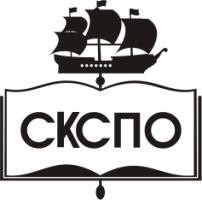 государственное автономное профессиональное образовательное учреждение Самарской области«Самарский колледж сервиса производственного оборудования имени Героя Российской ФедерацииЕ.В. Золотухина»1. Паспорт программы учебной дисциплины ………………………….32. Структура и содержание учебной дисциплины ……………………53. Условия реализации учебной дисциплины …………………………10Контроль и оценка результатов освоения учебной дисциплины …..Методические рекомендации по организации самостоятельной работы обучающихся……………………………………………………...1213Вид учебной работыОбъемчасовМаксимальная учебная нагрузка (всего)58Обязательная аудиторная учебная нагрузка (всего)48в том числе:теоретическое обучение (лекции)40лабораторные занятия-практические занятия8контрольные работы-курсовая работа (проект)-Самостоятельная работа обучающегося (всего)10в том числе:Подготовка к практическим занятиям10Выполнение домашнего заданияИтоговая аттестация в форме экзаменаНаименование разделов и темСодержание учебного материала, лабораторные работы и практические занятия, самостоятельная работа обучающихся, курсовая работа (проект)Содержание учебного материала, лабораторные работы и практические занятия, самостоятельная работа обучающихся, курсовая работа (проект)Объем часовУровень освоенияРаздел 1.Древнейшая история. Цивилизации Древнего мира и СредневековьеДревнейшая история. Цивилизации Древнего мира и Средневековье18Тема 1.1Древнейшая стадия истории человечества. Цивилизации древнего мира.Содержание учебного материалаСодержание учебного материала3Тема 1.1Древнейшая стадия истории человечества. Цивилизации древнего мира.1Первобытная эпоха человечества32Тема 1.1Древнейшая стадия истории человечества. Цивилизации древнего мира.2Античные государства. Древняя Греция и Древний Рим2Тема 1.1Древнейшая стадия истории человечества. Цивилизации древнего мира.Практические занятияИндия и Китай в древностиПрактические занятияИндия и Китай в древности1Тема 1.1Древнейшая стадия истории человечества. Цивилизации древнего мира.Самостоятельная работа обучающихсяСоставление описания одного из археологических памятников эпохи палеолита, мезолита и неолита на территории России. Ознакомление с неолитической революцией, с основными археологическими культурами эпохи мезолита, палеолита и неолита. Ознакомление с экономическим и культурным развитием античных государствСамостоятельная работа обучающихсяСоставление описания одного из археологических памятников эпохи палеолита, мезолита и неолита на территории России. Ознакомление с неолитической революцией, с основными археологическими культурами эпохи мезолита, палеолита и неолита. Ознакомление с экономическим и культурным развитием античных государств1Тема 1.2 Восток и Запад всредние векаСодержание учебного материалаСодержание учебного материала6Тема 1.2 Восток и Запад всредние века1Христианская средневековая цивилизация в Европе. Складывание западноевропейскогои восточноевропейского регионов цивилизационного развития.62Тема 1.2 Восток и Запад всредние века2Возникновение ислама. Арабские завоевания. Восток в средние века62Тема 1.2 Восток и Запад всредние векаПрактические занятияКатолическая церковь в Средние века. Крестовые походы. Раскол церкви.Практические занятияКатолическая церковь в Средние века. Крестовые походы. Раскол церкви.2Тема 1.2 Восток и Запад всредние векаСредневековая культура. Начало РенессансаСредневековая культура. Начало РенессансаТема 1.2 Восток и Запад всредние векаСамостоятельная работа обучающихсяСоставление описания основных культурных памятников стран Востока в Средние векаСамостоятельная работа обучающихсяСоставление описания основных культурных памятников стран Востока в Средние века1Тема 1.3От древней Руси к Российскому государству.Россия в ХVI— ХVII векахСодержание учебного материалаСодержание учебного материала6Тема 1.3От древней Руси к Российскому государству.Россия в ХVI— ХVII веках1Образование Древнерусского государства. Крещение Руси и его значение.Раздробленность на Руси. Монгольское завоевание и его последствия62Тема 1.3От древней Руси к Российскому государству.Россия в ХVI— ХVII веках2Россия в правление Ивана Грозного.62Тема 1.3От древней Руси к Российскому государству.Россия в ХVI— ХVII веках3Экономическое и социальное развитие России в XVII веке.62Тема 1.3От древней Руси к Российскому государству.Россия в ХVI— ХVII веках4Становление абсолютизма в России. Внешняя политика России в ХVII веке.62Тема 1.3От древней Руси к Российскому государству.Россия в ХVI— ХVII векахПрактические занятияСмутное время начала XVII века.Практические занятияСмутное время начала XVII века.2Тема 1.3От древней Руси к Российскому государству.Россия в ХVI— ХVII векахСамостоятельная работа обучающихсяСоставление хронологической таблицы о деятельности первых русских князей. АнализСамостоятельная работа обучающихсяСоставление хронологической таблицы о деятельности первых русских князей. Анализ1содержания Русской Правды. Указание на исторической карте территорий крупнейшихсамостоятельных центров Руси.содержания Русской Правды. Указание на исторической карте территорий крупнейшихсамостоятельных центров Руси.Раздел 2Новое время: эпоха модернизацииНовое время: эпоха модернизации18Тема 2.1 Страны Запада и Востока в ХVI—ХVIII векеСодержание учебного материалаСодержание учебного материала3Тема 2.1 Страны Запада и Востока в ХVI—ХVIII веке1Великие географические открытия. Образование колониальных империй. Становлениеабсолютизма в европейских странах.32Тема 2.1 Страны Запада и Востока в ХVI—ХVIII веке2Великие буржуазные революции XVII-XIX вв.32Тема 2.1 Страны Запада и Востока в ХVI—ХVIII веке3Страны Востока в XVI—XVIII веках.32Тема 2.1 Страны Запада и Востока в ХVI—ХVIII веке4Международные отношения в XVII—XVIII веках.32Тема 2.1 Страны Запада и Востока в ХVI—ХVIII веке5Война за независимость и образование США.32Тема 2.1 Страны Запада и Востока в ХVI—ХVIII векеПрактические занятияАнглийская буржуазная революция и ее значение.Практические занятияАнглийская буржуазная революция и ее значение.1Тема 2.1 Страны Запада и Востока в ХVI—ХVIII векеСамостоятельная работа обучающихсяСоставление таблицы «Великие географические открытия»Самостоятельная работа обучающихсяСоставление таблицы «Великие географические открытия»1Тема 2.2 Россия в конце ХVII—ХVIIIвеков. Российская империя в XIX векеСодержание учебного материалаСодержание учебного материала6Тема 2.2 Россия в конце ХVII—ХVIIIвеков. Российская империя в XIX веке1Россия в эпоху петровских преобразований. Внутренняя и внешняя политика России всередине — второй половине XVIII века.62Тема 2.2 Россия в конце ХVII—ХVIIIвеков. Российская империя в XIX веке2Внутренняя и внешняя политика России в XIX веке.62Тема 2.2 Россия в конце ХVII—ХVIIIвеков. Российская империя в XIX векеПрактические занятияЭкономическое и социальное развитие в XVIII веке. Народные движения.Практические занятияЭкономическое и социальное развитие в XVIII веке. Народные движения.2Тема 2.2 Россия в конце ХVII—ХVIIIвеков. Российская империя в XIX векеРусская культура XVIII - XIX веков.Русская культура XVIII - XIX веков.Тема 2.2 Россия в конце ХVII—ХVIIIвеков. Российская империя в XIX векеСамостоятельная работа обучающихсяСоставление характеристики «просвещенного абсолютизма Екатерины II». Составление характеристики итогов и причины поражения России в Крымской войнеСамостоятельная работа обучающихсяСоставление характеристики «просвещенного абсолютизма Екатерины II». Составление характеристики итогов и причины поражения России в Крымской войне1Тема 2.3 Становление индустриальной цивилизацииСодержание учебного материалаСодержание учебного материала3Тема 2.3 Становление индустриальной цивилизации1Промышленный переворот и его последствия.32Тема 2.3 Становление индустриальной цивилизации2Международные отношения.33Тема 2.3 Становление индустриальной цивилизации3Политическое развитие стран Европы и Америки.Тема 2.3 Становление индустриальной цивилизацииПрактические занятияГражданская война в США.Практические занятияГражданская война в США.1Тема 2.3 Становление индустриальной цивилизацииСамостоятельная работа обучающихсяХарактеристика основных изменений, произошедших в социально-экономической и общественно-политическом развитии США в XIX векеСамостоятельная работа обучающихсяХарактеристика основных изменений, произошедших в социально-экономической и общественно-политическом развитии США в XIX веке1Тема 2.4Содержание учебного материалаСодержание учебного материала2Процесс модернизации в традиционныхобществах Востока1Колониальная экспансия европейских стран. Индия. Китай и Япония.2Процесс модернизации в традиционныхобществах ВостокаПрактические занятияПрактические занятия-Процесс модернизации в традиционныхобществах ВостокаСамостоятельная работа обучающихсяРассказ с использованием карты о колониальных захватах европейских государств в Африке в XVI—XIX веках; объяснение, в чем состояли цели и методы колониальной политики европейцев.Самостоятельная работа обучающихсяРассказ с использованием карты о колониальных захватах европейских государств в Африке в XVI—XIX веках; объяснение, в чем состояли цели и методы колониальной политики европейцев.1Раздел 3Новейшее времяНовейшее время26Тема 3.1От Новой истории к НовейшейСодержание учебного материалаСодержание учебного материала3Тема 3.1От Новой истории к Новейшей1Мир в начале ХХ века.32Тема 3.1От Новой истории к Новейшей2Россия в период столыпинских реформ.32Тема 3.1От Новой истории к Новейшей3Первая мировая война. Боевые действия 1914—1918 годов.32Тема 3.1От Новой истории к Новейшей4Февральская революция в России. Октябрьская революция в России и ее последствия.32Тема 3.1От Новой истории к НовейшейПрактические занятияРеволюция 1905—1907 годов в России.Практические занятияРеволюция 1905—1907 годов в России.1Тема 3.1От Новой истории к НовейшейСамостоятельная работа обучающихсяРаскрытие основных положений и итогов осуществления политической программы П.А.Столыпина, его аграрной реформы.Самостоятельная работа обучающихсяРаскрытие основных положений и итогов осуществления политической программы П.А.Столыпина, его аграрной реформы.2Тема 3.2 Между мировымивойнамиСодержание учебного материалаСодержание учебного материала6Тема 3.2 Между мировымивойнами1Европа и США. Недемократические режимы. Турция, Китай, Индия, Япония.62Тема 3.2 Между мировымивойнами2Международные отношения.62Тема 3.2 Между мировымивойнами3Индустриализация и коллективизация в СССР. Советское государство и общество в1920—1930-е годы.62Тема 3.2 Между мировымивойнамиПрактические занятияНовая экономическая политика в Советской России. Образование СССР. Советская культура в 1920—1930-е годы.Практические занятияНовая экономическая политика в Советской России. Образование СССР. Советская культура в 1920—1930-е годы.2Тема 3.2 Между мировымивойнамиСамостоятельная работа обучающихсяОбъяснение и применение в историческом контексте понятий: «Версальско-Вашингтонская система», «Лига Наций», «репарации», «новый курс», «Народный фронт».Самостоятельная работа обучающихсяОбъяснение и применение в историческом контексте понятий: «Версальско-Вашингтонская система», «Лига Наций», «репарации», «новый курс», «Народный фронт».2Тема 3.3 Вторая мировая война. Великая ОтечественнаявойнаСодержание учебного материалаСодержание учебного материала6Тема 3.3 Вторая мировая война. Великая Отечественнаявойна1Накануне мировой войны. Первый и второй периоды Второй мировой войны.62Тема 3.3 Вторая мировая война. Великая ОтечественнаявойнаПрактические занятияВеликая Отечественная война 1941 – 1945 гг.Практические занятияВеликая Отечественная война 1941 – 1945 гг.2Тема 3.3 Вторая мировая война. Великая ОтечественнаявойнаСамостоятельная работа обучающихсяНазывание с использованием карты участников и основных этапов Второй мировой войныСамостоятельная работа обучающихсяНазывание с использованием карты участников и основных этапов Второй мировой войны1Тема 3.4 Мир во второй половине ХХ — начале ХХI векаСодержание учебного материалаСодержание учебного материала4Тема 3.4 Мир во второй половине ХХ — начале ХХI века1Страны Восточной Европы. Крушение колониальной системы. Индия, Пакистан, Китай.42Тема 3.4 Мир во второй половине ХХ — начале ХХI века2Международные отношения.42Тема 3.4 Мир во второй половине ХХ — начале ХХI века3СССР в 1950-х — начале 1960-х годов.42Тема 3.4 Мир во второй половине ХХ — начале ХХI века4СССР в годы перестройки. Формирование российской государственности.42Тема 3.4 Мир во второй половине ХХ — начале ХХI векаПрактические занятияСССР во второй половине 1960-х — начале 1980-х годов.Практические занятияСССР во второй половине 1960-х — начале 1980-х годов.2Тема 3.4 Мир во второй половине ХХ — начале ХХI векаСамостоятельная работа обучающихсяОценка итогов развития РФ в 1990-е годы.Самостоятельная работа обучающихсяОценка итогов развития РФ в 1990-е годы.2ВсегоВсего58№ п/пТема занятияВид занятияИнтерактивная форма1Образование Древнерусского государства. Крещение Руси и его значение (2 ч.)ЛИнтерактивное выступление2Россия в правление Ивана Грозного (2 ч.)ЛБинарная лекция3Вликие государства Древнего Востока (2 ч.)ПЗДискуссия4Возникновение ислама. Арабские завоевания. (2 ч.)ПЗ«Мозговой штурм»5Великие географические открытия. Образование колониальных империй. (2 ч.)ЛИнтерактивное выступление6Гражданская война в США. (2 ч.)ПЗДискуссия7Война за независимость и образование США. (2 ч.)ЛЛекция-беседа8Первая мировая война (2 ч.)ЛБинарная лекция9Международные отношенияво второй половине ХХ— начале ХХI века (2 ч.)ЛЛекция-беседа10Революция 1905—1907 годов в России (2 ч.)ПЗ«Мозговой штурм»11Сталинградская битва и начало коренного перелома в ходе Великой Отечественной войны (2 ч.)ПЗДискуссия22 занятия в интерактивной форме составляют 40 % аудиторных занятий22 занятия в интерактивной форме составляют 40 % аудиторных занятий22 занятия в интерактивной форме составляют 40 % аудиторных занятий22 занятия в интерактивной форме составляют 40 % аудиторных занятийРезультаты обучения(освоенные умения, усвоенные знания)Формы и методы контроля и оценкирезультатов обученияУметь:ориентироваться в современной экономической, политической и культурной ситуации в России и миреФронтальный	опрос.	Практическое задание.выявлять взаимосвязь отечественных, региональных,	мировых	социально- экономических, политических и культурныхпроблемФронтальный опрос.Знать:основные	направления	развития	ключевых регионов мира на рубеже веков (XX и XXI вв.);Фронтальный опрос.сущность и причины локальных, региональных, межгосударственных конфликтов в конце XX –начале XXI в.;Контрольная работа.основные процессы (интеграционные, поликультурные, миграционные и иные) политического и экономического развитияведущих государств и регионов мираФронтальный опрос.назначение	ООН,	НАТО,		ЕС	и	других организаций		и	основные	направления	ихдеятельности;Фронтальный опрос.о роли науки, культуры и религии в сохранениии укреплении национальных и государственных традиций;Фронтальный опрос. Защита реферата.содержание и назначение важнейших правовых и законодательных актов мирового ирегионального значенияФронтальный опрос. Защита реферата.